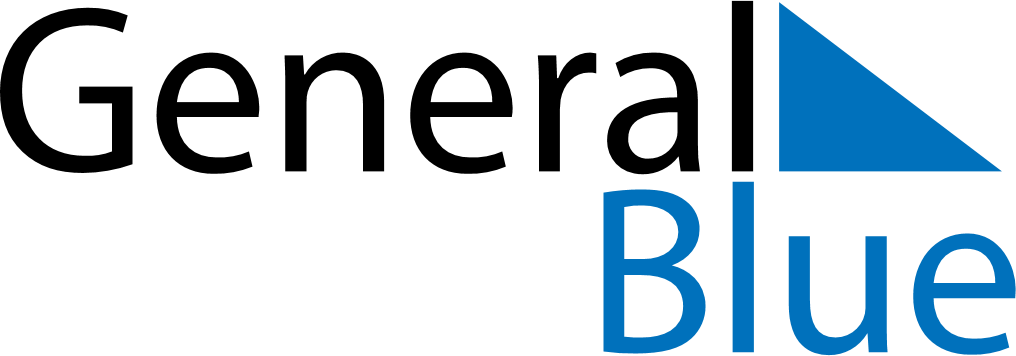 May 2024May 2024May 2024May 2024May 2024May 2024Straumen, Trondelag, NorwayStraumen, Trondelag, NorwayStraumen, Trondelag, NorwayStraumen, Trondelag, NorwayStraumen, Trondelag, NorwayStraumen, Trondelag, NorwaySunday Monday Tuesday Wednesday Thursday Friday Saturday 1 2 3 4 Sunrise: 4:48 AM Sunset: 9:35 PM Daylight: 16 hours and 47 minutes. Sunrise: 4:44 AM Sunset: 9:38 PM Daylight: 16 hours and 53 minutes. Sunrise: 4:41 AM Sunset: 9:41 PM Daylight: 17 hours and 0 minutes. Sunrise: 4:38 AM Sunset: 9:45 PM Daylight: 17 hours and 7 minutes. 5 6 7 8 9 10 11 Sunrise: 4:34 AM Sunset: 9:48 PM Daylight: 17 hours and 13 minutes. Sunrise: 4:31 AM Sunset: 9:51 PM Daylight: 17 hours and 20 minutes. Sunrise: 4:28 AM Sunset: 9:54 PM Daylight: 17 hours and 26 minutes. Sunrise: 4:24 AM Sunset: 9:57 PM Daylight: 17 hours and 33 minutes. Sunrise: 4:21 AM Sunset: 10:01 PM Daylight: 17 hours and 39 minutes. Sunrise: 4:18 AM Sunset: 10:04 PM Daylight: 17 hours and 45 minutes. Sunrise: 4:14 AM Sunset: 10:07 PM Daylight: 17 hours and 52 minutes. 12 13 14 15 16 17 18 Sunrise: 4:11 AM Sunset: 10:10 PM Daylight: 17 hours and 58 minutes. Sunrise: 4:08 AM Sunset: 10:13 PM Daylight: 18 hours and 5 minutes. Sunrise: 4:05 AM Sunset: 10:16 PM Daylight: 18 hours and 11 minutes. Sunrise: 4:02 AM Sunset: 10:20 PM Daylight: 18 hours and 17 minutes. Sunrise: 3:59 AM Sunset: 10:23 PM Daylight: 18 hours and 24 minutes. Sunrise: 3:55 AM Sunset: 10:26 PM Daylight: 18 hours and 30 minutes. Sunrise: 3:52 AM Sunset: 10:29 PM Daylight: 18 hours and 36 minutes. 19 20 21 22 23 24 25 Sunrise: 3:49 AM Sunset: 10:32 PM Daylight: 18 hours and 43 minutes. Sunrise: 3:46 AM Sunset: 10:35 PM Daylight: 18 hours and 49 minutes. Sunrise: 3:43 AM Sunset: 10:39 PM Daylight: 18 hours and 55 minutes. Sunrise: 3:40 AM Sunset: 10:42 PM Daylight: 19 hours and 1 minute. Sunrise: 3:37 AM Sunset: 10:45 PM Daylight: 19 hours and 7 minutes. Sunrise: 3:35 AM Sunset: 10:48 PM Daylight: 19 hours and 13 minutes. Sunrise: 3:32 AM Sunset: 10:51 PM Daylight: 19 hours and 19 minutes. 26 27 28 29 30 31 Sunrise: 3:29 AM Sunset: 10:54 PM Daylight: 19 hours and 24 minutes. Sunrise: 3:26 AM Sunset: 10:57 PM Daylight: 19 hours and 30 minutes. Sunrise: 3:24 AM Sunset: 11:00 PM Daylight: 19 hours and 36 minutes. Sunrise: 3:21 AM Sunset: 11:03 PM Daylight: 19 hours and 41 minutes. Sunrise: 3:18 AM Sunset: 11:05 PM Daylight: 19 hours and 46 minutes. Sunrise: 3:16 AM Sunset: 11:08 PM Daylight: 19 hours and 52 minutes. 